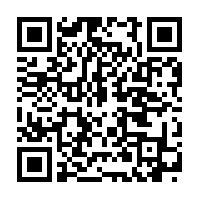 Maaltafels van 1 tot en met 10.
Maaltafels van 2, 3, 4, 5, 6, 8 en 10.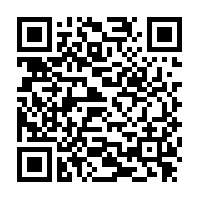 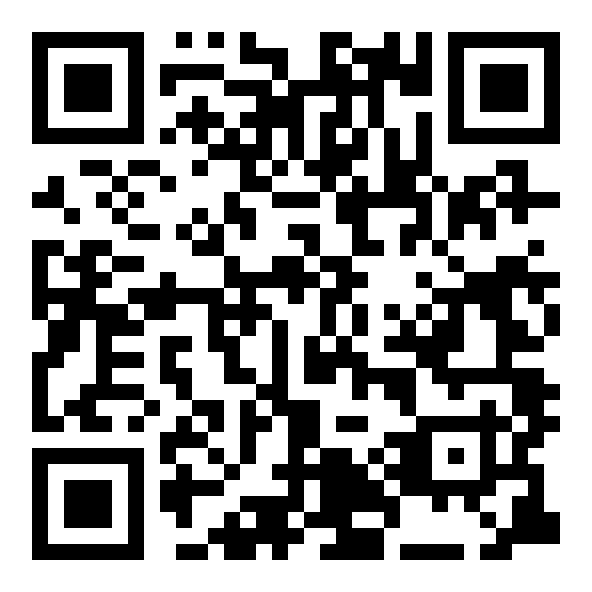 Deeltafels van 6, 7, 8 en 9.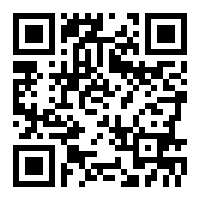 Deeltafels van 1 tot en met 10.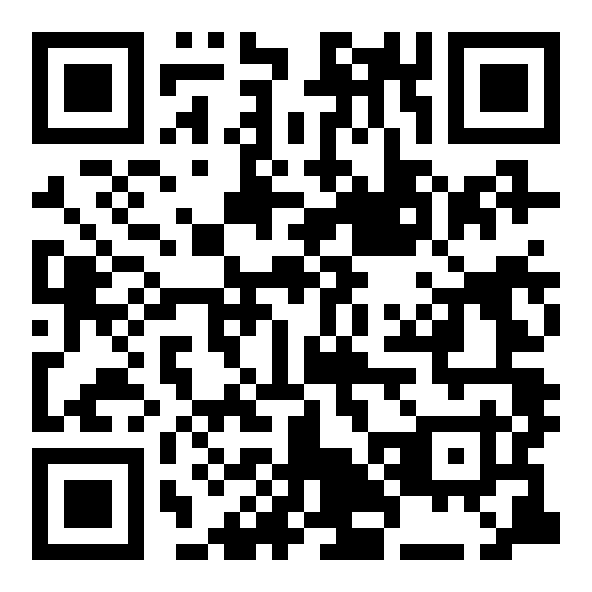 De deeltafels.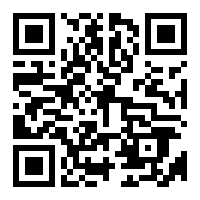 De maaltafels en de deeltafels.